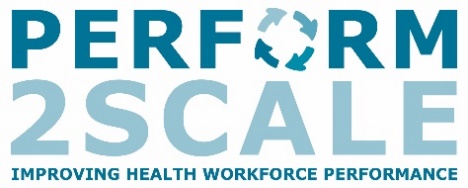 MSI Workshop 2 ReportAdd country(add photo from workshop)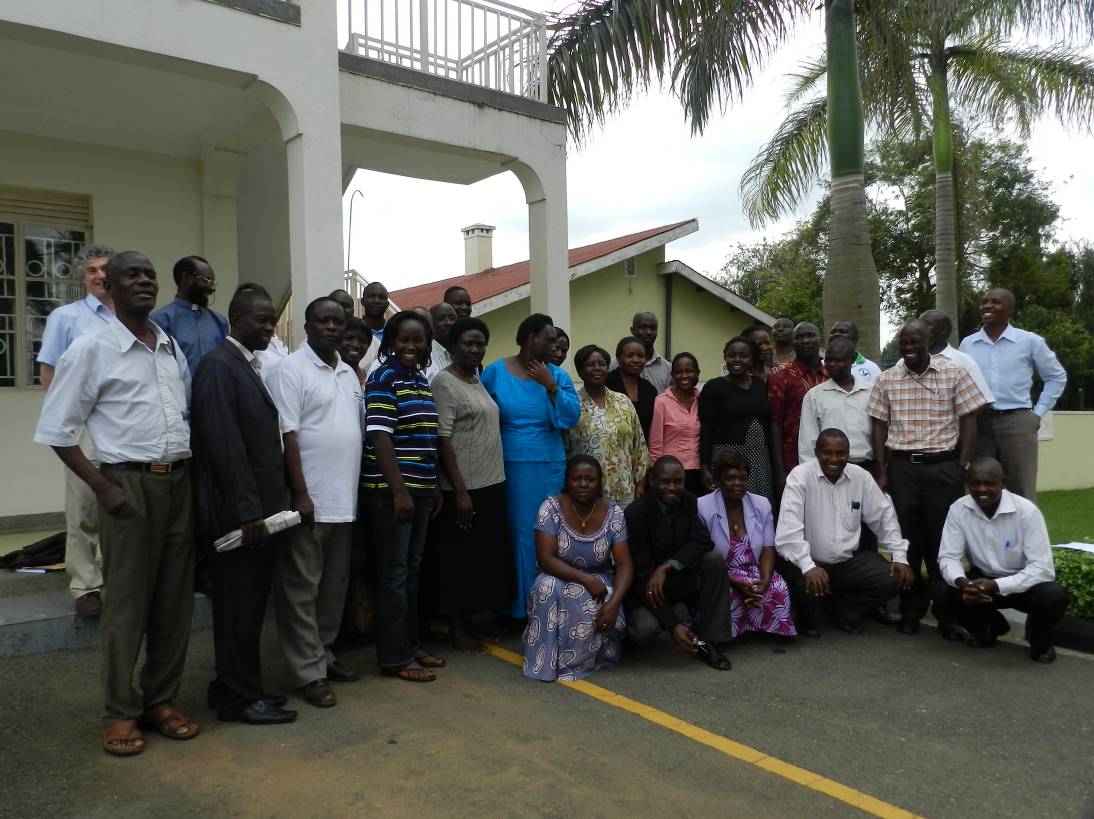 Add locationAdd date For DHMT (does not include Annex 6 - reflections on workshop)For Consortium (includes Annex 6)Table of ContentsIntroduction	3Workshop Objectives	4Outputs of the Workshop	5Day 1 of the Workshop – detailed description	6Day 2 of the Workshop – detailed description	7Day 3 of the Workshop – detailed description	8Annex 1: List of participants	9Annex 2: Workshop programme	10Annex 3: District Problem Analysis (final)	11Annex 4: District workplans	12Annex 5: Workshop Evaluation Questionnaire Findings	13Annex 6: Reflections on MSI Workshop 2	14Introduction Workshop Objectives Outputs of the Workshop Day 1 of the Workshop – detailed description Day 2 of the Workshop – detailed description Day 3 of the Workshop – detailed description Annex 1: List of participants Annex 2: Workshop programme Annex 3: District Problem Analysis (final)Annex 4: District workplans Annex 5: Workshop Evaluation Questionnaire FindingsAnnex 6: Reflections on MSI Workshop 2 (for CRT report only)What went well in the workshop? What went not so well in the workshop? Reflections on MSIReflections on Scale-Up Reflections on workshop evaluation NONAMEGENDERPOSITION HELD ORGANISATIONDISTRICT 12345678910111213141516171819202122